8the Grade Science								Student__________________________Redlands Middle School								Date__________ Score _______ /4Force and Motion Demo: Skill Check Learning Targets:  I can identify a force as a push or a pull.                                 I can identify motion as a change of position of an object. Newton’s 1st Law of Motion (also known as the Law of Inertia) has two parts:	An object that is moving will ____________________________________________________________________	until ______________________________________________________________________________________;	and an object that is not moving will _____________________________________________________________	until ______________________________________________________________________________________.Identify (label) the forces indicated by the arrows on the diagram of a skateboarder heading down a hill.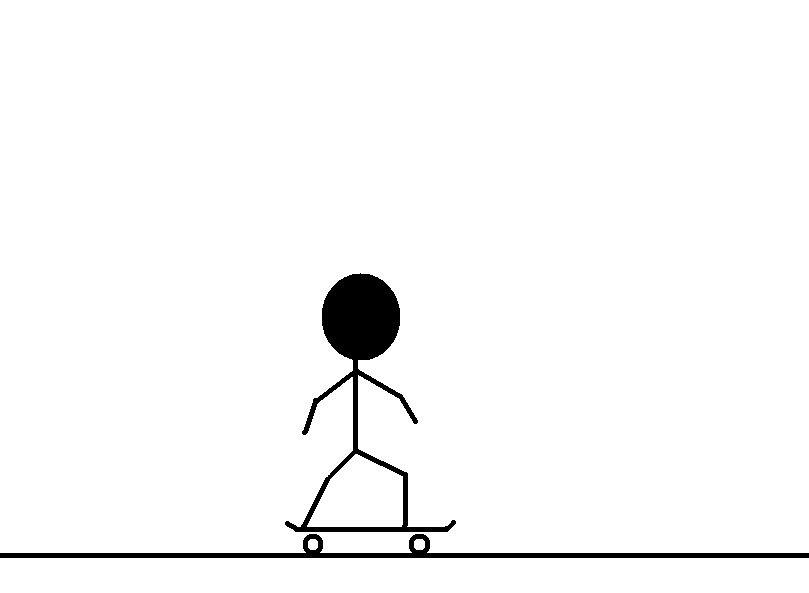 2 sources of FRICTION Which of the following choices are associated with the term: FORCE?   _____A.	A push or a pull on matterB.	GravityC.	FrictionD.	None of these.E.	A, B, & C.How can you tell whether motion (movement has occurred?___________________________________________________________________________________________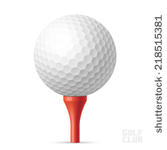 How long will this golf ball sit on the tee?___________________________________________________________________________________________What is the alternative name for Newton’s First Law of Motion?  _______________________________________Inertia is ….   ____	F.	A push or pull on an object	G.	The tendency of an object to resist change in motion	H.	The speed of an object and the direction of its motion	J.	The rate of change of an object’s motion